MI N I S T É R I O D A E D U C AÇ ÃO UNIVERSIDADE FEDERAL DE OURO PRETO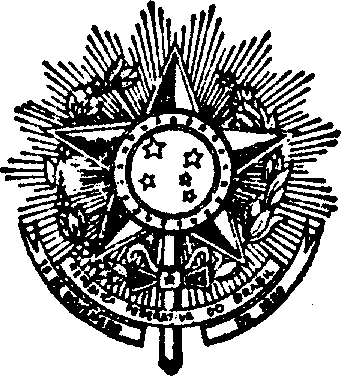 P ró-Reitoria de Pesquisa e Pós-GraduaçãoUniversidade Federal de Ouro Preto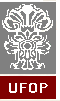 R E L A T Ó R I O S E M E S T R A L – B O L S A S BolsistaOrientador das atividades	Coordenador da Pós-GraduaçãoIDENTIFICAÇÃOPrograma de Pós-Graduação:Nome do aluno:E-mail:Bolsa:   CAPES	UFOP	Mestrado	DoutoradoTítulo do plano de atividades:Nome do orientador do plano de atividades:E-mail:Período das atividades (deve coincidir com o período letivo da graduação):	aDisciplina ou área a ser atendida:2- Atividades Desenvolvidas (AA - Atividades em Andamento; AC - Atividades Concluídas; AF – Atividades Futuras)2- Atividades Desenvolvidas (AA - Atividades em Andamento; AC - Atividades Concluídas; AF – Atividades Futuras)2- Atividades Desenvolvidas (AA - Atividades em Andamento; AC - Atividades Concluídas; AF – Atividades Futuras)2- Atividades Desenvolvidas (AA - Atividades em Andamento; AC - Atividades Concluídas; AF – Atividades Futuras)2- Atividades Desenvolvidas (AA - Atividades em Andamento; AC - Atividades Concluídas; AF – Atividades Futuras)Atividade prevista no plano de trabalhoAAACAFObservações1.2.3.4.5.6.7.